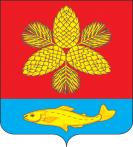 Муниципальное казенное учреждение «Управление образованием»Шкотовского муниципального района Приморского краяП Р И К А З 01.02.2023						                                           № 19/1 _О закреплении муниципальных образовательных организаций за конкретными территориями Шкотовского муниципального района в 2023 – 2024 учебном году.В целях соблюдения конституционных прав граждан на получение общедоступного и бесплатного общего образования, обеспечения территориальной доступности образовательных организаций Шкотовского муниципального района для граждан, проживающих на территории Шкотовского муниципального района, имеющих право на получение дошкольного, начального общего, основного общего и среднего общего образования соответствующего уровня, в соответствии со статьёй 9, части 3 статьи 67 Федерального закона от 29.12.20212 г. № 273 – ФЗ «Об образовании в Российской Федерации», приказом Министерства просвещения России от 02.09.2020 г. № 458 «Об утверждении Порядка приема на обучение по образовательным программам начального общего, основного общего и среднего общего образования», Законом Приморского края от 07.12.2004 г. № 192 – КЗ «О Шкотовском муниципальном районе», постановлением администрации Шкотовского муниципального района от 21.11.2016 г. № 402 «Об утверждении комплектования дошкольных образовательных учреждений Шкотовского муниципального района»ПРИКАЗЫВАЮ:1. Утвердить закрепление муниципальных образовательных организаций (далее – закрепленная образовательная организация) за конкретными территориями Шкотовского муниципального района в 2023 – 2024 учебном году   в соответствии с приложениями 1 и 2 к настоящему приказу.2. Руководителям муниципальных бюджетных образовательных организаций Шкотовского муниципального района:2.1. обеспечить прием всех граждан, которые проживают на территории Шкотовского муниципального района и имеют право на получение дошкольного, начального общего, основного общего и среднего общего образования в закреплённой образовательной организации;2.2. при приеме граждан в общеобразовательное учреждение руководствоваться правилами приема, разработанными учреждениями в соответствии с Порядком приема на обучение по образовательным программам начального общего, основного общего и среднего общего образования», утвержденным приказом Министерства просвещения России от 02.09.2020 года № 458; 2.3. при приеме граждан в дошкольное образовательное учреждение руководствоваться постановлением администрации Шкотовского муниципального района от 21.11.2016 г. № 402 «Об утверждении комплектования дошкольных образовательных учреждений Шкотовского муниципального района»;2.4. в течение 10 календарных дней с момента издания настоящего приказа обеспечить информирование жителей о закрепленных образовательных организациях, в том числе путем размещения на информационном стенде, в сети Интернет на официальном сайте образовательного учреждения.3. Признать утратившим силу приказ МКУ "Управление образованием" ШМР от 10.01.2022 года № 6 «О закреплении муниципальных образовательных организаций за конкретными территориями Шкотовского муниципального района за муниципальными бюджетными общеобразовательными учреждениями в 2022 – 2023 учебном году».	4. Контроль за исполнением данного приказа возложить на заместителя директора МКУ "Управление образованием" ШМР  Т.В. Иващенко.Директор										Г.Н. ТанееваПриложение 1 к приказу МКУ "Управление образованием" ШМР  от 01.02.2023 года № 19/1Сведения о закреплении муниципальных общеобразовательных организаций за конкретными территориями Шкотовского муниципального района в 2023– 2024 учебном годуПриложение 2 к приказу МКУ "Управление образованием" ШМР  от 01.02.2023 года № 19/1Сведения о закреплении муниципальных дошкольных образовательных организаций за конкретными территориями Шкотовского муниципального района в 2023 – 2024учебном году№ п/пНаименование конкретной территории Шкотовского муниципального районаНаименование закрепленной муниципальной образовательной организацииНаименование закрепленной муниципальной образовательной организацииНаименование закрепленной муниципальной образовательной организации№ п/пНаименование конкретной территории Шкотовского муниципального районаначальное общее образованиеосновное общее образованиесреднее общее  образованиепгт. ШкотовоМБОУ «СОШ № 1 пгт Шкотово»МБОУ «СОШ № 1 пгт Шкотово»МБОУ «СОШ № 1 пгт Шкотово»с. Многоудобное, в/ч 11053, дер. СоколикиМБОУ «СОШ № 13 с. Многоудобное»МБОУ «СОШ № 13 с. Многоудобное»МБОУ «СОШ № 13 с. Многоудобное»пос. Подъяпольское, пос. Мысовое МБОУ «СОШ № 14 пос. Подъяпольское»МБОУ «СОШ № 14 пос. Подъяпольское»МБОУ «СОШ № 14 пос. Подъяпольское»пос. Штыково МБОУ «СОШ № 15 пос. Штыково»МБОУ «СОШ № 15 пос. Штыково»МБОУ «СОШ № 15 пос. Штыково»с. Романовка, с. Речица, с. Царевка, ДЭУ (гарнизон)МБОУ «СОШ № 25 с. Романовка»МБОУ «СОШ № 25 с. Романовка»МБОУ «СОШ № 25 с. Романовка»пос. Новонежино, дер. Рождественка, 53 кмМБОУ «СОШ № 26 пос. Новонежино»МБОУ «СОШ № 26 пос. Новонежино»МБОУ «СОШ № 26 пос. Новонежино»пгт. Смоляниново, з/совхоз, гарнизон, ТылМБОУ «СОШ № 27 пгт Смоляниново»МБОУ «СОШ № 27 пгт Смоляниново»МБОУ «СОШ № 27 пгт Смоляниново»с. Анисимовка, дер. ЛукьяновкаМБОУ «СОШ №28 с. Анисимовка»МБОУ «СОШ №28 с. Анисимовка»МБОУ «СОШ №28 с. Анисимовка»с. Центральное, с. Новороссия, Новороссия (гарнизон),с. Новая Москва, с. СтеклянухаМБОУ «СОШ № 29 с. Центральное»МБОУ «СОШ № 29 с. Центральное»МБОУ «СОШ № 29 с. Центральное»№ п/пНаименование конкретной территории Шкотовского муниципального районаНаименование закрепленной муниципальной дошкольной образовательной организации1пгт. Шкотово МБДОУ № 1 «Радуга» пгт Шкотово2пос. Новонежино, дер. Рождественка, 53 кмМБДОУ № 4 «Березка» пос. Новонежино3пгт. Смоляниново, гарнизон, з/совхоз, ТылМБДОУ № 7 «Ягодка» пгт СмоляниновоМБДОУ № 8 «Сказка» пгт Смоляниново4с. Романовка, с. Речица, с. Царевка, ДЭУ  (гарнизон)МБДОУ № 26 «Солнышко» с. Романовка5с. Многоудобное, в/ч 11053, дер. СоколикиМБДОУ № 37 «Дюймовочка» с. Многоудобное 6пос. Подъяпольское, пос. МысовоеМБДОУ № 40 «Маячок» пос. Подъяпольское 7пос. Штыково МБДОУ № 47 «Рябинушка» пос. Штыково8с. Анисимовка, дер. Лукьяновка Дошкольная группа МБОУ «СОШ № 28 с. Анисимовка»9с. Центральное, с. Новороссия, Новороссия (гарнизон), с. Новая Москва, с. Стеклянуха Дошкольная группа МБОУ «СОШ № 29 с. Центральное»